Resoluciones #008 - #014Resoluciones #008 - #014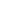 